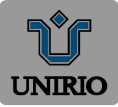 UNIVERSIDADE FEDERAL DO ESTADO DO RIO DE JANEIROPró-Reitoria de Gestão de PessoasSetor de Formação PermanenteREQUERIMENTO DE REVISÃO DO PLANO DE DESENVOLVIMENTO DE PESSOAS (PDP 2024)ATENÇÃO!Antes do preenchimento deste formulário, é necessário que o servidor dê ciência à sua chefia imediata da sua necessidade de desenvolvimento a ser inserida através do calendário de revisão;Preencha este formulário, exclusivamente, em formato digital;Salve o documento (Ctrl+S) após o preenchimento para posterior envio ao representante;Envie, por e-mail, o formulário preenchido para o representante da sua unidade Setor de Formação Permanente - SFP e  solicite a confirmação do recebimento. progepe.sfp@unirio.br DADOS DO REQUERENTE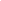 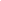 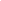 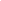 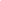 Tipo de necessidade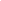 Se stricto sensu, informe a categoria: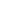 IFS 0.2 - Qual o perfil dos agentes públicos que possuem essa necessidade de desenvolvimento?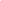 IFS 1 - O que NÃO SE SABE FAZER ou NÃO SER hoje que acarreta um desempenho inferior ao esperado?A resposta deve apresentar, dentre outros, resultados que não consegue entregar, tarefas que não consegue concluir, entregas que não consegue fazer, produtos e serviços que não consegue ofertar, atividades que não consegue desempenhar, funções que não consegue cumprir. Lembre-se que qualquer que seja a coisa indicada, esta deve ser causada pelo fato de você não ter conhecimento, habilidade e(ou) atitude necessários. Aqui entende-se tanto uma perspectiva de desenvolvimento de capacidades ainda inexistentes quanto capacidades já existentes que podem ser aprimoradas.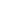 IFS 2 - O que pode ser feito para ajudar a resolver esse problema de desempenho?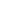 IFS 3.1 - Para resolver esse problema, é preciso aprender algo. Qual o tema geral do que precisa ser aprendido?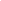 IFS 3.2 - Qual o recorte de interesse desse conteúdo que precisa ser aprendido?Registre o Recorte do Tema, considerando que ele é a delimitação do que precisa ser contemplado para diferenciar um enfoque/escopo de interesse.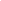 IFS 4 - Que nível de esforço de aprendizagem em relação a esse conteúdo é preciso para se resolver este problema de desempenho?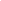 IFS 5 - Uma vez que se tenha aprendido o que se precisa, qual capacidade será desenvolvida?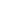 IFS 6 - Tendo aprendido o que se precisava e alcançado o desempenho esperado, que resultado isso trará para a organização?Na resposta a essa pergunta, registre o resultado organizacional decorrente do atendimento da necessidade de desenvolvimento. Poderão ser indicados aqui desde simples resultados imediatamente consequentes, escritos pelo público da necessidade, até resultados já definidos e listados pela sua organização.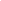 ***